                   Základní škola, Praha 4, Bítovská 1/1246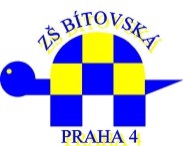 ********************************************************************************************DOTAZNÍK PRO RODIČEúdaje do školní matriky podle § 22 a § 28 zákona č.561/2004 Sb. Údaje o dítěti Jméno a příjmení dítěte:	_____________________________________________________ Datum narození:___________________________ Rodné číslo:_______________________Místo narození:____________________________ Okres:___________________________Státní občanství:___________________________ Zdravotní pojišťovna:_________________Místo trvalého pobytu:________________________________________________________	Místo přechodného pobytu: ____________________________________________________Kvalifikátor státního občanství (* nehodící se škrtněte): 1. občan ČR*2. cizinec s trvalým pobytem v ČR*3. cizinec s přechodným pobytem v ČR*4. azylant nebo žadatel o azyl*5. osoba bez státní příslušnosti*U cizinců číslo cestovního dokladu: ______________________________________________2. předchozí vzděláváníAdresa předškolního zařízení: ____________________________________________________Adresa základní školy: __________________________________________________________3. ve šk.roce bude využívat tyto služby poskytované školouBude navštěvovat školní družinu:		 ANO – NE *Bude se stravovat ve školní jídelně: 	ANO – NE *4. jako zákonný zástupce bude v matrice školy uveden/a OTEC – MATKA *5. Údaje o zákonných zástupcích		OTECJméno a příjmení, titul otce:___________________________________________________	Datum narození: ______________________________Místo trvalého pobytu:________________________________________________________Adresa pro doručování písemností /je-li jiná, než místo trvalého pobytu/: _______________ ___________________________________________________________________________	Telefonické spojení:__________________________________________________________   E-mail :____________________________________________________________________MATKAJméno a příjmení, titul matky:_________________________________________________Datum narození: ______________________________Místo trvalého pobytu:________________________________________________________Adresa pro doručování písemností /je-li jiná, než místo trvalého pobytu/: _______________ ___________________________________________________________________________	Telefonické spojení:__________________________________________________________   E-mail :____________________________________________________________________6. Souhlas zákonného zástupceV případě přijetí dítěte k základnímu vzdělávání na ZŠ Bítovská:Souhlasím s výukou anglického jazyka od 1.třídy.Souhlasím se zasíláním informací o dítěti či akcích školy prostřednictvím krátkých textových zpráv na mobilní telefon nebo na moji e-mailovou adresu.Souhlasím s  použitím fotografie mého dítěte ve školním  evidenčním programu „Bakaláři“ (tento program slouží výhradně vnitřním potřebám školy  -  evidence osobních údajů ve školní  matrice, tisk zasedacího pořádku apod.) a dále se zveřejněním ilustračních fotografií z akcí školy na webových stránkách.Beru na vědomí, že v areálu školy je nainstalován a provozován kamerový monitorovací systém.Beru na vědomí, že z důvodu vyrovnaných počtů žáků ve třídách si vedení školy vyhrazuje právo na zařazení žáků do jednotlivých tříd.Podpis zákonného zástupce: __________________________________________7. Výše uvedené údaje zapsal/a a potvrzuje jejich správnost      Jméno a příjmení zákonného zástupce: ____________________________________________V Praze, dne: _________________________ Podpis:_________________________________8. SOUHLAS DRUHÉHO ZÁKONNÉHO ZÁSTUPCE S PŘIJETÍM DÍTĚTE DO ZŠ BÍTOVSKÁ   souhlasím / nesouhlasím*Jméno a příjmení zákonného zástupce: ____________________________________________V Praze, dne: _________________________ Podpis:_________________________________Poznámka: Výše uvedené osobní údaje jsou nutné k vedení dokumentace a školní matriky dle § 28 zákona č.561/2004 Sb., o předškolním, základním, středním, vyšším odborném a jiném vzdělání (školský zákon) ve znění předpisů pozdějších a při jejich zpracování postupuje škola podle zákona č.101/2000 Sb., o ochraně osobních údajů. Údaje označené (*) – škrtněte, co se nehodí